SAHAD 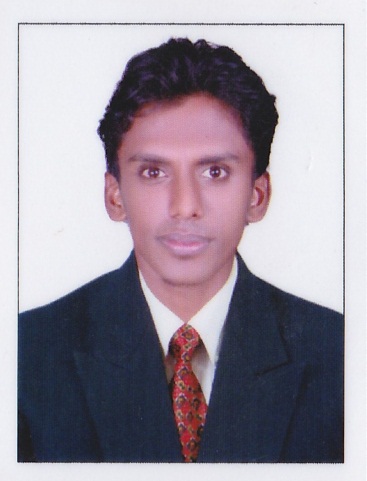 DeiraDubai, UAEC/o-Mobile: +971505891826EMAIL: sahad.339584@2freemail.com DATE OF BIRTH	: 18-11-1995NATIONALITY	: INDIANMARITAL STATUS	: SINGLERELIGION		: ISLAMVISA STATUS		: VISITVISAPROFESSIONAL PROFILEAs a dynamic person it is pleasure seeking a suitable placement from your organization, a position that would demand based on my previous & current work experiences, to acquire knowledge and gain experience as well as contribute to the success to your organization.SKILLS AND QUALIFICATIONSWell-versed in greeting customers professionallyHands-on experience in display maintenance and housekeepingAdept at merchandise inspection, tagging, stocking and displayProven proficiency with arranging merchandise to maintain the highest level of visual presentationDemonstrated ability to achieve sales targets with assigned accounts by partnering with customers in a counseling relationship
WORKING EXPERIENCEIBELL HOME APPLIANCE SALE STAFF AND SHOPPING CENTER, INDIASALES2015 - 2016Duties and Responsibilities:Proactively acknowledged, greeted and assisted customers in the storeOffered customers with exemplary and timely serviceProvided accurate product informationServed multiple customers, discovered their needs, and made recommendations to generate salesRecommended alternative purchase choicesEnhanced product knowledge utilizing limited resourcesMerchandised, stocked and replenished the selling floor constantlyMaintained working knowledge of store’s policies and proceduresOrganized and cleaned store during downtimeMerchandised, restocked and maintained sales floorBuilt and maintained internal and external customer satisfactionMet and exceeded sales goalsProcessed shipments and ensured all merchandise is represented on the floorBIG BAZAAR SHOPPING CENTER, INDIASTORE KEEPER2013 – 2015Duties and Responsibilities:Supervise warehouse operations and oversee employeesContact vendors and responsible for returning damaged goods to vendorsResponsible for receiving all shipments of products and store them in organized mannerProvide employee training and feedback, making schedules and oversee maintenance and up keeping of the storeTrack inventory of products on shelves and storage unitMaintain records of products being shipped and receivedTrack lost or mis-delivered packagesEDUCATIONAL ATTAINMENTFIRE AND SAFETY, TUV RHEINLAND NIFE ACADEMY,  2016S.S.L.C., ST. JOHN H.S. ERAVIPURAM, 2011PLUS TWO, V.V.H.S.S. VELLIMON, 2013COMPUTER SKILLSMicrosoft Office (Word, Excel and PowerPoint)Internet EmailLANGUAGESENGLISHHINDITAMILMALAYALAMI hereby certify that the above information mention is true and correct to the best of my knowledge and belief.								SAHAD 